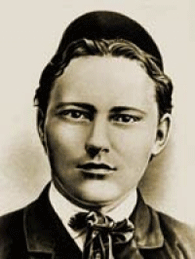 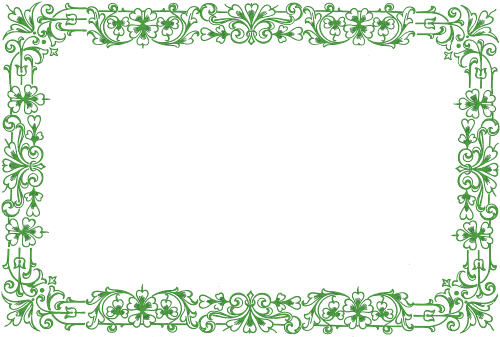 Педагогический проект «Творчество Г. Тукая»     Актуальность проекта: Сегодня особенно актуален вопрос, что читать детям. Круг чтения ребенка должен быть правильно сформирован.     Именно творчество Габдуллы Тукая поможет решить эту проблему. Тукай оставил огромное творческое наследие и самое большое и важное место в нем занимает поэзия.     26 апреля 2016 года исполняется 130 лет великому татарскому поэту Г. Тукаю.     Неиссякаемый интерес детей, воспитателей и лично меня к его поэтическому и сказочному творчеству, побудил меня создать проект «Творчество Г. Тукая». Проект “Творчество Г. Тукая” направлен на приобщение дошкольников к творчеству Г. Тукая, повышение читательской культуры детей, родителей и воспитателей. Он рассматривает доступ к культурному наследию татарского поэта Г. Тукая. В его произведениях можно найти ответы на многие вопросы сегодняшнего дня.      Ценно то, что произведения Тукая пронизаны глубокой любовью к родному краю, его природе, его творческое наследие из поколения в поколение воспитывает в детях любовь и бережное отношение к родному дому, родной земле, учит ценить упорный труд, терпение, закладывает основы эстетического восприятия мира. Нельзя не отметить и педагогически воспитательную мотивацию в поэзии Г. Тукая, связанную с детской литературой.      Важно, что через его произведения дети изучают традиции татарского народа, его устои: почтительность, уважение к старшим, доброту и отзывчивость. Они способствуют формированию у детей таких ценных качеств характера, как трудолюбие, честность, смелость, скромность, ответственность, прививается интерес к школе и знаниям.      Также важно пропагандировать творчество поэта, воспитывать бережное и трепетное отношение к родному языку. Организация и планирование проектной деятельности ведется по 3 направлениям:1. работа с детьми,2. работа с воспитателями,3. работа с родителями.Участники проекта: дети среднего и старшего дошкольного возраста (от 4 до 7 лет), педагоги (воспитатели, музыкальные руководители, воспитатель по обучению детей татарскому языку), родители воспитанников.Срок реализации: апрель месяц.Вид проекта: познавательный, творческий.Цель: Повышение эффективности работы по приобщению детей к творчеству Габдуллы Тукая.Задачи:познакомить детей с жизнью и творчеством Габдуллы Тукая;воспитывать любовь и бережное отношение к произведениям Габдуллы Тукая;формировать у детей честность, правдивость, доброту и отзывчивость, любовь к Родине посредством произведений Габдуллы Тукая;учить понимать и чувствовать образный язык стихотворений и сказок Габдуллы Тукая;расширять представления родителей о татарской детской литературе и приобщать их к семейному чтению литературных произведений.Ожидаемые результаты:создание необходимых условий в детском саду, группе, семье по ознакомлению дошкольников с произведениями Габдуллы Тукая;развитие у детей любознательности, творческих способностей, познавательной активности, коммуникативных навыков;активное участие родителей;понимание родителей важности семейного чтения.Этапы реализации проекта:1 этап подготовительныйобсуждение целей, задач проекта; поиск литературы;создание необходимых условий для реализации проекта;подходы к взаимодействию с педагогами и родителями.2 этап основнойсовершенствование предметно-развивающей среды в ДОУ (книжные уголки, информационные стенды);проведение с детьми образовательной деятельности с детьми по ознакомлению с жизнью и творчеством Тукая;проводить работу с родителями;создание условий для реализации;накопление и разработка методических материалов.3 этап заключительныйпраздник, посвященный творчеству Г. Тукая.План работы с детьмиПлан работы с воспитателями.Работа с родителямиИтоговое мероприятие:Праздник, посвященный творчеству Габдуллы Тукая.Цель: Повышение эффективности работы по приобщению детей к творчеству Габдуллы Тукая.Задачи: Познакомить детей с жизнью и творчеством Г. Тукая. Формировать у детей честность, правдивость, доброту и отзывчивость посредством произведений Г. Тукая. Учить понимать и чувствовать образный язык стихотворений и сказок Г. Тукая. Воспитывать любовь и бережное отношение к произведениям Г. Тукая и способность наслаждаться художественным словом, умением употреблять его в собственной речи.Оформление зала: портрет Г. Тукая, цветы.Цитаты на татарском и русском языке:«О, язык, родной, певучий! О родительская речь!»Под музыку дети входят в зал.Ведущий : Много-много лет назад , в один весенних солнечных дней , 26 апреля 1886 года родился великий татарский поэт Г. Тукай. Мы сегодня с вами собрались вспомнить и почтить память татарского поэта Г. Тукая.1 ребенок : О, язык, родной, певучий! О, родительская речь!Что еще на свете знал я, что сумел я уберечь.2 ребенок : О, язык мой, мы навечно неразлучные друзья.С детства стала мне понятна радость и печаль твоя!Ведущий : Песня «Туган тел» - это народный гимн всего татарского народа.Дети исполняют песню «Туган тел» на татарском языке.Ведущий: Сложной была судьба Тукая. Он очень рано осиротел , скитался от родного человека к другому. Детство у него было очень трудным. Но Тукай рос смышленым старательным ребенком, рано научился писать , читать и сочинять стихи.Ребенок исполняет песню «Элли-бэлли бэу» (на слова Г. Тукая)Ведущий: Г. Тукай призывал нас любить Родину, родной язык, свой народ. Он говорил, что татарский народ найдет свое счастье только на земле своих отцов, в единстве с русским народом.Ребенок: С народом мы песни певалиЕсть общее в нашем быту и морали.Вовеки нельзя нашу дружбу разбитьНанизаны мы на единую быть.Русский танецЗвучит музыка, в зал входит Шурале.Шурале: Пальцам больноПрищемил их год назад.Ай, умру – беда такаяЖизни я своей не рад.Ведущий: Шурале, ты хотел творить зло, поэтому был наказан.Шурале: Никого теперь не трону - поклянусь тебе душой.Ведущий: Поиграй с нами, и твоя боль пройдет.Шурале: А вы, дети действительно со мной хотите играть?Игра «Шурале» (пойманные дети рассказывают стихи: «Забавный ученик», «Гали и коза»)Шурале: Спасибо вам! В моем лесу сказали , что помочь мне смогут только дети. И это оказалось правдой. Я больше никого никогда не буду обижать. А сейчас мне пора возвращаться в лес, там меня ждут мои друзья.Ведущий: В одной деревне жила-была одна женщина. Было у нее большое хозяйство. Было в нем много кур и цыплят.«Танец цыплят»Ведущий: Был у этой женщины сын. Сын очень любил ходить на рыбалку. Однажды он взял удочку и отправился на рыбалку.Мальчик: Будет ли улов, или нет?Песня «Бала белэн кубэлэк»Мальчик: Уф, жара! Надо искупаться.Ведущий: Мальчик начинает раздеваться, в это время, на мостике появляется Водяная. Она сидит и расчесывает свои волосы золотым гребнем. Мальчик прячется за кусты, со страхом выглядывает оттуда. Водяная песню поет и запрыгнула в воду. Мальчик озираясь, подходит к мостику и хватает гребень и убегает.Водяная: Стой, стой! Отдай мой золотой гребень. Зачем ты взял его? Ведь он же не твой!Мальчик добегает до деревни, а водяная убегает.Мальчик: Мама , мама! Смотри , я нашел золотой гребень, красивый.Мама: Зачем ты взял? Он ведь не твой!Ведущий: Солнце закатилось. Ладно, спать ложатся, день потух. Стук-стук!Стучится кто-то к нам в окно.Мама: Кто там? Кто ночью спать не дает?Водяная: Это я! Днем твой сын-воришка украл мой золотой гребень.Мама бросает гребень в окно.Мама: Ох, сынок, что ты наделал?Мальчик: Прости меня мама, я больше так не буду.Водяная: Нельзя брать чужие вещи без разрешения. А как это в сказке звучит?Мальчик: Есть хозяин или нет, век чужого не возьму.Татарский танец.Ведущий: На этом праздник посвященный Г. Тукаю подошел к концу. Любите свою Родину, читайте стихи и сказки Тукая.Песня «Солнечный край»№МероприятиеЦелиСрокиОтветственные1Организовать в группе библиотеку «Г. Тукай, все о нем»Развивать интерес к книгам Габдуллы Тукая.1 неделявоспитатели2Вечерние чтения «Путешествие по книгам Тукая»Приобщать детей к книгам Г. Тукая1-4 неделявоспитатели3Чтение произведений Тукая«Родной язык», «Малыш и мотылек», «Забавный ученик», «Бедняга заяц».Побуждать интерес детей к художественной литературе. Учить понимать идею произведения.2 неделявоспитатели4Музыкальная деятельность: разучивание песен «Туган тел», «Карлыгач».Развивать песенное творчество, слушать друг друга;1-4 неделяМуз. руководитель, воспитатель татарского языка5Художественное творчество (рисование ) по произведениям Г. Тукая «Мой любимый сказочный герой»Закрепить произведение Г. Тукая. Вызвать чувство радости и желания сделать композицию красочной. Развивать умение работать дружно.3 неделяВоспитатели, родители6Акция «Мы читаем стихи Габдуллы Тукая»- конкурс чтецов.Воспитывать у детей такие качества как: трудолюбие, отзывчивость, уважение через познавательные стихи и сказки Г. Тукая.3 неделяВоспитатели, воспитатель тат.языка7Просмотр мультфильмов по произведениям Г. Тукая.Побуждать интерес у детей к татарским мультфильмам.1-4 неделяВоспитатели8Прослушивание аудиозаписи сказок Г. Тукая.Воспитывать у детей интерес к творчеству Г. Тукая. Учить воспринимать образное содержание произведений.1-4 неделявоспитатели9Праздник, посвященный к творчеству Г. ТукаяОбобщать знания детей по творчеству Габдуллы Тукая.4 неделяВоспитатели, муз. руководитель, воспитатель тат.языка№МероприятияЦелиСрокиОтветственные1Обсуждение с воспитателямиОбсудить цели и задачи проекта. Формировать интерес по созданию условий для реализации проекта.1 неделяВоспитатели, родители2Методическая копилкаРазработка и накопление методических материалов, разработок, рекомендаций по приобщению детей к творчеству Г. Тукая1-4 неделяВоспитатели, воспитатель тат.языка3Подбор книг по творчеству Тукая.Развивать интерес детей к произведениям Тукая.1 неделяВоспитатели, библиотекари4Консультация для воспитателей « Как знакомить детей с жизнью и творчеством Г. Тукая»Приобщение детей к творчеству Тукая1 неделяВоспитатель тат.языка5Акция «Мы читаем книгиТукая»Привлечь внимание детей к книгам Габдуллы Тукая и к чтению.2 неделявоспитатели6Выставка «Все о Габдулле Тукае»Обобщить и продемонстрировать материал, накопленный в работе.3 неделявоспитатели№МероприятияЦелиСрокиОтветственные1Анкетирование родителей по изучению чтения книг Габдуллы ТукаяПояснить, читают ли родители книги детям книги. Что любят дети слушать.1 неделявоспитатели2Консультации: «Чему учат татарские мультфильмы?» «Советуем прочитать книги Г. Тукая»Просвещение родителей.3 неделяВоспитатели3Акция «Читаем книги Тукая»Привлечь родителей к книгам Г. Тукая и к чтению.2 неделяВоспитатели, родители4Памятка «Как мы дружим с книгами»Поддерживать у родителей интерес.4 неделяВоспитатели, библиотекари